Олимпиада для учащихся начальной школы 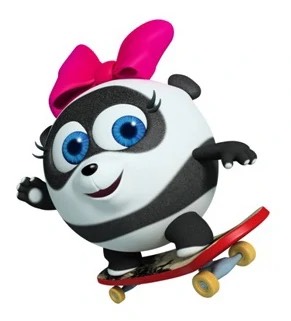 по физической культуре. Муниципальный этап.  «Турнир Смешариков» - 2022-2023 учебный год.  3 класс Фамилия ____________________________________Имя ________________________________________Школа______________________________Панди подготовила для тебя ряд заданий. Постарайся выполнить их. Желаем удачи!1. Помоги Панди выбрать один правильный ответ.                          (5 баллов)1. В какой игре мяч должен поразить цель?а) волейбол;         	в) водное поло;б) гольф;         	г) хоккей;2. В какой спортивной игре перекидывают мяч через сетку:а) футбол;                          	в) большой теннис;            б) хоккей;                      		г) регби;3. Что из ниже перечисленного относится к игре «футбол?а) метание		в) фальстарт          б) брейк		г) пенальти4. Сколько допускается игроков в игре «футбол»?а) шесть		в) одиннадцатьб) девять		г) двенадцать5. Спортсмен, который ходит сидя?а) ходок;		в) конькобежец;                  б) лыжник;		г) шахматист.2.  Анаграммы: собери слова, связанные со здоровым образом жизни:                                                                                                                                                  ( 5 баллов)НОМСПЕРТС - __________________________________________НДОКАМА - ____________________________________________ОЛФТУБ - ______________________________________________ЯСЬДУ - ________________________________________________ДЕВОЛИСПЕ - __________________________________________3.Разгадай ребусы, которые подготовила для тебя Панди.  Ответ запиши в строчке под картинкой. 	                                                                  (8 баллов)4.  Перед вами ФИЛВОРД, в котором спрятаны 13 названий спортивных дисциплин, а именно: баскетбол, гимнастика, плавание, борьба, шашки, стрельба, гандбол, хоккей, регби, бильярд, биатлон, фехтование, фристайл.   Найденные слова обведи карандашом или ручкой.                                  (13 баллов)                                                     5. Помоги Панди вспомнить: (6 баллов)спортивные игры, в которых в мяч играют руками:                                                                                                                           ____________________________                          (по 0,5 за каждое слово)Сколько клеточек одного цвета имеет шахматная доска?____________________________                          (0,5 балла)Какое количество человек в баскетбольной команде?____________________________                          (0,5 балла)Какая страна является родиной футбола?____________________________                          (0,5 балла)6. Реши кроссворд.          (10 баллов)   Вопросы: Оно укрепляется при занятиях физической культурой.  На него влияет хорошая работа внутренних органов. Если хорошо работают внутренние органы, оно будет хорошим. Их реже пропускает тот, кто занимается физкультурой.Она будет красивой, если регулярно занимается физкультурой. Часть физической культуры.С ними реже сталкивается человек, который занимается физкультурой. Ее можно развить с помощью физкультуры.  Они у человека бывают внутренними.«Физическая культура» сокращенно.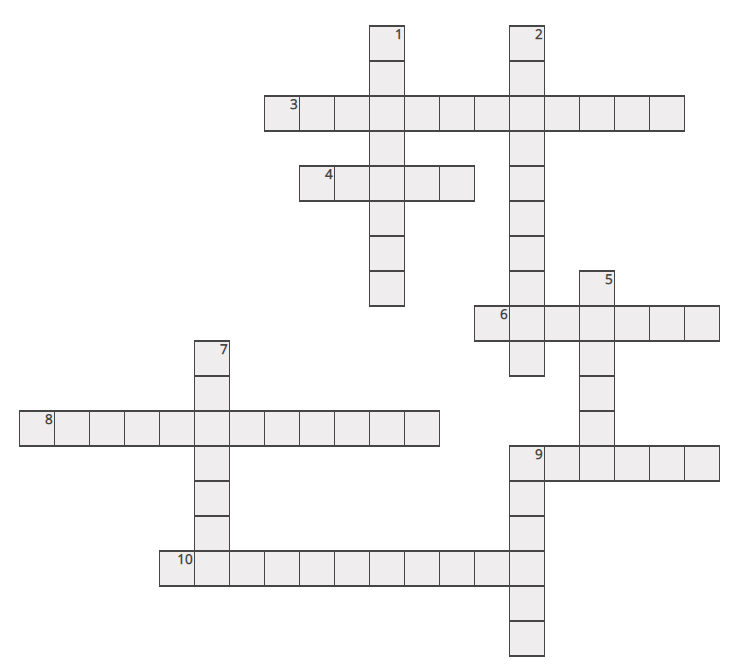 Максимальное количество баллов – 47.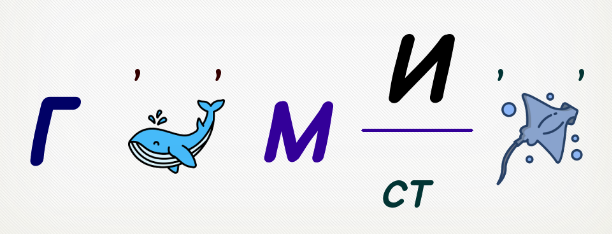 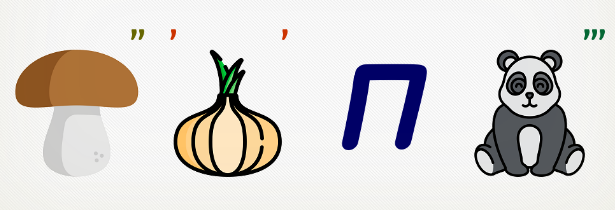 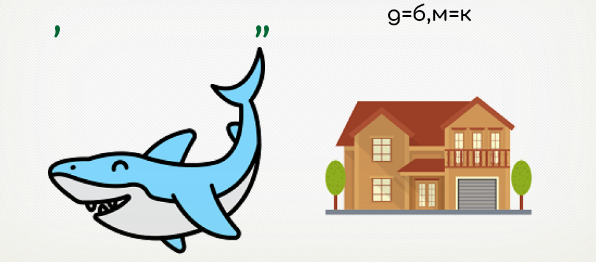 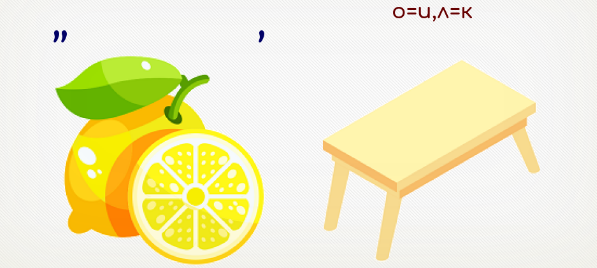 ЛКСГБОСТРЕЛЬОЕАИЬРЕКХБДББТБМБАЙКООНАТСАНРЕГБИЛАГИАВАЬЯРФЕИТХКЛИНЛРИСТНОЕАПЕИИДЛЙААВФШАШКБНОЛТАИБ